What do you like best about yourselfWhat helps you feel calm What makes you happy/smile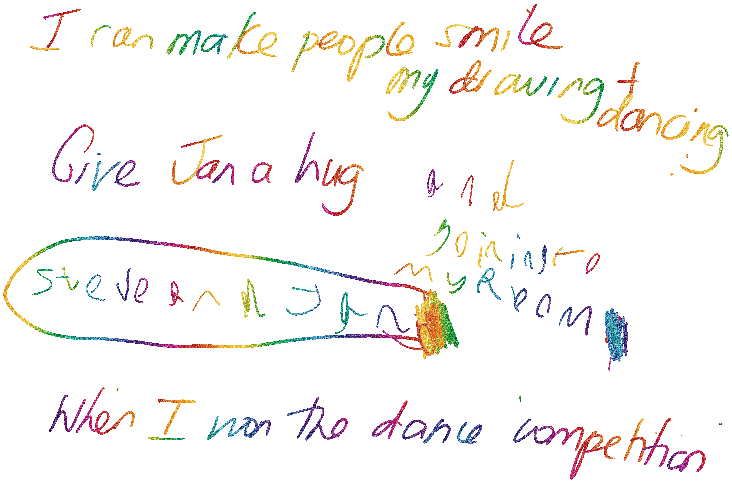 What is your best memoryWho is an important person in your life/friend